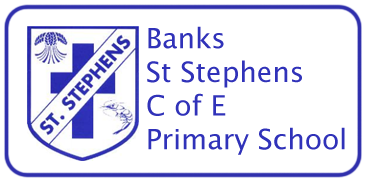 Long Term Individual Subject Curriculum Plan 2020-21Long Term Individual Subject Curriculum Plan 2020-21Long Term Individual Subject Curriculum Plan 2020-21Long Term Individual Subject Curriculum Plan 2020-21Long Term Individual Subject Curriculum Plan 2020-21Long Term Individual Subject Curriculum Plan 2020-21Long Term Individual Subject Curriculum Plan 2020-21Subject: EnglishSubject: EnglishSubject: EnglishSubject: EnglishSubject: EnglishSubject: EnglishSubject: EnglishThe English curriculum, including GPS, is compliant with and follows the progression of the National Curriculum 2014 The English curriculum, including GPS, is compliant with and follows the progression of the National Curriculum 2014 The English curriculum, including GPS, is compliant with and follows the progression of the National Curriculum 2014 The English curriculum, including GPS, is compliant with and follows the progression of the National Curriculum 2014 The English curriculum, including GPS, is compliant with and follows the progression of the National Curriculum 2014 The English curriculum, including GPS, is compliant with and follows the progression of the National Curriculum 2014 The English curriculum, including GPS, is compliant with and follows the progression of the National Curriculum 2014 Policies are in place for the systematic teaching of Phonics (using Letters and Sounds) and the teaching of reading from Reception to Y6Policies are in place for the systematic teaching of Phonics (using Letters and Sounds) and the teaching of reading from Reception to Y6Policies are in place for the systematic teaching of Phonics (using Letters and Sounds) and the teaching of reading from Reception to Y6Policies are in place for the systematic teaching of Phonics (using Letters and Sounds) and the teaching of reading from Reception to Y6Policies are in place for the systematic teaching of Phonics (using Letters and Sounds) and the teaching of reading from Reception to Y6Policies are in place for the systematic teaching of Phonics (using Letters and Sounds) and the teaching of reading from Reception to Y6Policies are in place for the systematic teaching of Phonics (using Letters and Sounds) and the teaching of reading from Reception to Y6Autumn 1Autumn 2Spring 1Spring 2Summer 1Summer 2Y6Diary entry from a characterPersuasive letter about the removal of the lighthouseRecount based on the Christmas TruceSurvival storyBiography – Charles Darwin linked to SciencePalm oil debateOlder Literature – Macbeth – rewrite a sceneInformation text hybrid – Ice TrapPoems with imagery – The HighwaymanNarrative building tension and suspense - FrancisNewspaper report based on Francis’ disappearanceNarrative building tension and suspense - FrancisNewspaper report based on Francis’ disappearanceShort term writing outcomes for final assessment:NarrativeDiary entryBiographyPoemVocabulary, Grammar & PunctuationWordThe difference between vocabulary typical of informal speech and vocabulary appropriate for formal speech and writing [for example, find out – discover; ask for – request; go in – enter] How words are related by meaning as synonyms and antonyms [for example, big, large, little].The difference between vocabulary typical of informal speech and vocabulary appropriate for formal speech and writing [for example, find out – discover; ask for – request; go in – enter] How words are related by meaning as synonyms and antonyms [for example, big, large, little].The difference between vocabulary typical of informal speech and vocabulary appropriate for formal speech and writing [for example, find out – discover; ask for – request; go in – enter] How words are related by meaning as synonyms and antonyms [for example, big, large, little].The difference between vocabulary typical of informal speech and vocabulary appropriate for formal speech and writing [for example, find out – discover; ask for – request; go in – enter] How words are related by meaning as synonyms and antonyms [for example, big, large, little].The difference between vocabulary typical of informal speech and vocabulary appropriate for formal speech and writing [for example, find out – discover; ask for – request; go in – enter] How words are related by meaning as synonyms and antonyms [for example, big, large, little].Vocabulary, Grammar & PunctuationSentenceUse of the passive to affect the presentation of information in a sentence [for example, I broke the window in the greenhouse versus The window in the greenhouse was broken (by me)]. The difference between structures typical of informal speech and structures appropriate for formal speech and writing [for example, the use of question tags: He’s your friend, isn’t he?, or the use of subjunctive forms such as If I were or Were they to come in some very formal writing and speech]Use of the passive to affect the presentation of information in a sentence [for example, I broke the window in the greenhouse versus The window in the greenhouse was broken (by me)]. The difference between structures typical of informal speech and structures appropriate for formal speech and writing [for example, the use of question tags: He’s your friend, isn’t he?, or the use of subjunctive forms such as If I were or Were they to come in some very formal writing and speech]Use of the passive to affect the presentation of information in a sentence [for example, I broke the window in the greenhouse versus The window in the greenhouse was broken (by me)]. The difference between structures typical of informal speech and structures appropriate for formal speech and writing [for example, the use of question tags: He’s your friend, isn’t he?, or the use of subjunctive forms such as If I were or Were they to come in some very formal writing and speech]Use of the passive to affect the presentation of information in a sentence [for example, I broke the window in the greenhouse versus The window in the greenhouse was broken (by me)]. The difference between structures typical of informal speech and structures appropriate for formal speech and writing [for example, the use of question tags: He’s your friend, isn’t he?, or the use of subjunctive forms such as If I were or Were they to come in some very formal writing and speech]Use of the passive to affect the presentation of information in a sentence [for example, I broke the window in the greenhouse versus The window in the greenhouse was broken (by me)]. The difference between structures typical of informal speech and structures appropriate for formal speech and writing [for example, the use of question tags: He’s your friend, isn’t he?, or the use of subjunctive forms such as If I were or Were they to come in some very formal writing and speech]Vocabulary, Grammar & PunctuationTextLinking ideas across paragraphs using a wider range of cohesive devices: repetition of a word or phrase, grammatical connections [for example, the use of adverbials such as on the other hand, in contrast, or as a consequence], and ellipsis Layout devices [for example, headings, sub-headings, columns, bullets, or tables, to structure text]Linking ideas across paragraphs using a wider range of cohesive devices: repetition of a word or phrase, grammatical connections [for example, the use of adverbials such as on the other hand, in contrast, or as a consequence], and ellipsis Layout devices [for example, headings, sub-headings, columns, bullets, or tables, to structure text]Linking ideas across paragraphs using a wider range of cohesive devices: repetition of a word or phrase, grammatical connections [for example, the use of adverbials such as on the other hand, in contrast, or as a consequence], and ellipsis Layout devices [for example, headings, sub-headings, columns, bullets, or tables, to structure text]Linking ideas across paragraphs using a wider range of cohesive devices: repetition of a word or phrase, grammatical connections [for example, the use of adverbials such as on the other hand, in contrast, or as a consequence], and ellipsis Layout devices [for example, headings, sub-headings, columns, bullets, or tables, to structure text]Linking ideas across paragraphs using a wider range of cohesive devices: repetition of a word or phrase, grammatical connections [for example, the use of adverbials such as on the other hand, in contrast, or as a consequence], and ellipsis Layout devices [for example, headings, sub-headings, columns, bullets, or tables, to structure text]Vocabulary, Grammar & PunctuationPunctuationUse of the semi-colon, colon and dash to mark the boundary between independent clauses [for example, It’s raining; I’m fed up] Use of the colon to introduce a list and use of semi-colons within lists Punctuation of bullet points to list information How hyphens can be used to avoid ambiguity [for example, man eating shark versus man-eating shark, or recover versus re-coverUse of the semi-colon, colon and dash to mark the boundary between independent clauses [for example, It’s raining; I’m fed up] Use of the colon to introduce a list and use of semi-colons within lists Punctuation of bullet points to list information How hyphens can be used to avoid ambiguity [for example, man eating shark versus man-eating shark, or recover versus re-coverUse of the semi-colon, colon and dash to mark the boundary between independent clauses [for example, It’s raining; I’m fed up] Use of the colon to introduce a list and use of semi-colons within lists Punctuation of bullet points to list information How hyphens can be used to avoid ambiguity [for example, man eating shark versus man-eating shark, or recover versus re-coverUse of the semi-colon, colon and dash to mark the boundary between independent clauses [for example, It’s raining; I’m fed up] Use of the colon to introduce a list and use of semi-colons within lists Punctuation of bullet points to list information How hyphens can be used to avoid ambiguity [for example, man eating shark versus man-eating shark, or recover versus re-coverUse of the semi-colon, colon and dash to mark the boundary between independent clauses [for example, It’s raining; I’m fed up] Use of the colon to introduce a list and use of semi-colons within lists Punctuation of bullet points to list information How hyphens can be used to avoid ambiguity [for example, man eating shark versus man-eating shark, or recover versus re-coverVocabulary, Grammar & PunctuationTerminology for Pupilssubject, object active, passive synonym, antonym ellipsis, hyphen, colon, semi-colon, bullet pointssubject, object active, passive synonym, antonym ellipsis, hyphen, colon, semi-colon, bullet pointssubject, object active, passive synonym, antonym ellipsis, hyphen, colon, semi-colon, bullet pointssubject, object active, passive synonym, antonym ellipsis, hyphen, colon, semi-colon, bullet pointssubject, object active, passive synonym, antonym ellipsis, hyphen, colon, semi-colon, bullet pointsSpellingSee National Curriculum pages 66-71 taught in order according to the No Nonsense Spelling scheme.See National Curriculum pages 66-71 taught in order according to the No Nonsense Spelling scheme.See National Curriculum pages 66-71 taught in order according to the No Nonsense Spelling scheme.See National Curriculum pages 66-71 taught in order according to the No Nonsense Spelling scheme.See National Curriculum pages 66-71 taught in order according to the No Nonsense Spelling scheme.See National Curriculum pages 66-71 taught in order according to the No Nonsense Spelling scheme.Y5Stories from other cultures - narrative writing (rainforest adventure)Debate (deforestation)Stories with historical settings (Oliver Twist)Films & Play scripts (Oliver Twist)Classic narrative poetry (A Visit from St Nicholas by Clement Clarke Moore)Science fictionPoems with a structure - haikuRecount (astronaut)MythsNon Chronological Report – the OlympicsPoems with figurative languageNovel as a theme - A range of writing outcomes linked to the novel, e.g. diary, letter, internal monologue, summary, prediction.Explanation TextLegends of the British Isles Persuasive Text (Persuasive Film/TV broadcast about a country within the British Isles.Vocabulary, Grammar & PunctuationWordConverting nouns or adjectives into verbs using suffixes [for example, –ate; –ise; –ify] Verb prefixes [for example, dis–, de–, mis–, over– and re–Converting nouns or adjectives into verbs using suffixes [for example, –ate; –ise; –ify] Verb prefixes [for example, dis–, de–, mis–, over– and re–Converting nouns or adjectives into verbs using suffixes [for example, –ate; –ise; –ify] Verb prefixes [for example, dis–, de–, mis–, over– and re–Converting nouns or adjectives into verbs using suffixes [for example, –ate; –ise; –ify] Verb prefixes [for example, dis–, de–, mis–, over– and re–Converting nouns or adjectives into verbs using suffixes [for example, –ate; –ise; –ify] Verb prefixes [for example, dis–, de–, mis–, over– and re–Vocabulary, Grammar & PunctuationSentenceRelative clauses beginning with who, which, where, when, whose, that, or an omitted relative pronoun Indicating degrees of possibility using adverbs [for example, perhaps, surely] or modal verbs [for example, might, should, will, must]Relative clauses beginning with who, which, where, when, whose, that, or an omitted relative pronoun Indicating degrees of possibility using adverbs [for example, perhaps, surely] or modal verbs [for example, might, should, will, must]Relative clauses beginning with who, which, where, when, whose, that, or an omitted relative pronoun Indicating degrees of possibility using adverbs [for example, perhaps, surely] or modal verbs [for example, might, should, will, must]Relative clauses beginning with who, which, where, when, whose, that, or an omitted relative pronoun Indicating degrees of possibility using adverbs [for example, perhaps, surely] or modal verbs [for example, might, should, will, must]Relative clauses beginning with who, which, where, when, whose, that, or an omitted relative pronoun Indicating degrees of possibility using adverbs [for example, perhaps, surely] or modal verbs [for example, might, should, will, must]Vocabulary, Grammar & PunctuationTextDevices to build cohesion within a paragraph [for example, then, after that, this, firstly] Linking ideas across paragraphs using adverbials of time [for example, later], place [for example, nearby] and number [for example, secondly] or tense choices [for example, he had seen her before]Devices to build cohesion within a paragraph [for example, then, after that, this, firstly] Linking ideas across paragraphs using adverbials of time [for example, later], place [for example, nearby] and number [for example, secondly] or tense choices [for example, he had seen her before]Devices to build cohesion within a paragraph [for example, then, after that, this, firstly] Linking ideas across paragraphs using adverbials of time [for example, later], place [for example, nearby] and number [for example, secondly] or tense choices [for example, he had seen her before]Devices to build cohesion within a paragraph [for example, then, after that, this, firstly] Linking ideas across paragraphs using adverbials of time [for example, later], place [for example, nearby] and number [for example, secondly] or tense choices [for example, he had seen her before]Devices to build cohesion within a paragraph [for example, then, after that, this, firstly] Linking ideas across paragraphs using adverbials of time [for example, later], place [for example, nearby] and number [for example, secondly] or tense choices [for example, he had seen her before]Vocabulary, Grammar & PunctuationPunctuationBrackets, dashes or commas to indicate parenthesis Use of commas to clarify meaning or avoid ambiguityBrackets, dashes or commas to indicate parenthesis Use of commas to clarify meaning or avoid ambiguityBrackets, dashes or commas to indicate parenthesis Use of commas to clarify meaning or avoid ambiguityBrackets, dashes or commas to indicate parenthesis Use of commas to clarify meaning or avoid ambiguityBrackets, dashes or commas to indicate parenthesis Use of commas to clarify meaning or avoid ambiguityVocabulary, Grammar & PunctuationTerminologymodal verb, relative pronoun relative clause parenthesis, bracket, dash cohesion, ambiguitymodal verb, relative pronoun relative clause parenthesis, bracket, dash cohesion, ambiguitymodal verb, relative pronoun relative clause parenthesis, bracket, dash cohesion, ambiguitymodal verb, relative pronoun relative clause parenthesis, bracket, dash cohesion, ambiguitymodal verb, relative pronoun relative clause parenthesis, bracket, dash cohesion, ambiguitySpellingSee National Curriculum pages 66-71 taught in order according to the No Nonsense Spelling scheme.See National Curriculum pages 66-71 taught in order according to the No Nonsense Spelling scheme.See National Curriculum pages 66-71 taught in order according to the No Nonsense Spelling scheme.See National Curriculum pages 66-71 taught in order according to the No Nonsense Spelling scheme.See National Curriculum pages 66-71 taught in order according to the No Nonsense Spelling scheme.See National Curriculum pages 66-71 taught in order according to the No Nonsense Spelling scheme.Y4Story with historical setting, diary letterClassic Narrative Poetry- Colonel FazackerleyThe Lion, The Witch and The Wardrobe- CS LewisRecount NewspapersFantasyInnovated narrativeThe Lion, The Witch and The Wardrobe- CS Lewis  Explanation Film/Play scriptRecount NewspapersThe House that Sailed Away – Pat HutchinsIssues and Dilemmas- Persuasion- Holiday brochureThe Balaclava Boys- The Fib(What happened to Lulu?) Extra poetry focus.Stories with a themePoems with a StructureInformation bookletsHoliday brochuresThe Firework Maker’s Daughter- Phillip PullmanExplanation: The water cycleDiscussionInformationThe Butterfly Lion- Michael MorpurgoVocabulary, Grammar & PunctuationWordThe grammatical difference between plural and possessive –s Standard English forms for verb inflections instead of local spoken forms [for example, we were instead of we was, or I did instead of I done]The grammatical difference between plural and possessive –s Standard English forms for verb inflections instead of local spoken forms [for example, we were instead of we was, or I did instead of I done]The grammatical difference between plural and possessive –s Standard English forms for verb inflections instead of local spoken forms [for example, we were instead of we was, or I did instead of I done]The grammatical difference between plural and possessive –s Standard English forms for verb inflections instead of local spoken forms [for example, we were instead of we was, or I did instead of I done]The grammatical difference between plural and possessive –s Standard English forms for verb inflections instead of local spoken forms [for example, we were instead of we was, or I did instead of I done]Vocabulary, Grammar & PunctuationSentenceNoun phrases expanded by the addition of modifying adjectives, nouns and preposition phrases (e.g. the teacher expanded to: the strict maths teacher with curly hair) Fronted adverbials [for example, Later that day, I heard the bad news.]Noun phrases expanded by the addition of modifying adjectives, nouns and preposition phrases (e.g. the teacher expanded to: the strict maths teacher with curly hair) Fronted adverbials [for example, Later that day, I heard the bad news.]Noun phrases expanded by the addition of modifying adjectives, nouns and preposition phrases (e.g. the teacher expanded to: the strict maths teacher with curly hair) Fronted adverbials [for example, Later that day, I heard the bad news.]Noun phrases expanded by the addition of modifying adjectives, nouns and preposition phrases (e.g. the teacher expanded to: the strict maths teacher with curly hair) Fronted adverbials [for example, Later that day, I heard the bad news.]Noun phrases expanded by the addition of modifying adjectives, nouns and preposition phrases (e.g. the teacher expanded to: the strict maths teacher with curly hair) Fronted adverbials [for example, Later that day, I heard the bad news.]Vocabulary, Grammar & PunctuationTextUse of paragraphs to organise ideas around a theme Appropriate choice of pronoun or noun within and across sentences to aid cohesion and avoid repetitionUse of paragraphs to organise ideas around a theme Appropriate choice of pronoun or noun within and across sentences to aid cohesion and avoid repetitionUse of paragraphs to organise ideas around a theme Appropriate choice of pronoun or noun within and across sentences to aid cohesion and avoid repetitionUse of paragraphs to organise ideas around a theme Appropriate choice of pronoun or noun within and across sentences to aid cohesion and avoid repetitionUse of paragraphs to organise ideas around a theme Appropriate choice of pronoun or noun within and across sentences to aid cohesion and avoid repetitionVocabulary, Grammar & PunctuationPunctuationUse of inverted commas and other punctuation to indicate direct speech [for example, a comma after the reporting clause; end punctuation within inverted commas: The conductor shouted, “Sit down!”] Apostrophes to mark plural possession [for example, the girl’s name, the girls’ names] Use of commas after fronted adverbialsUse of inverted commas and other punctuation to indicate direct speech [for example, a comma after the reporting clause; end punctuation within inverted commas: The conductor shouted, “Sit down!”] Apostrophes to mark plural possession [for example, the girl’s name, the girls’ names] Use of commas after fronted adverbialsUse of inverted commas and other punctuation to indicate direct speech [for example, a comma after the reporting clause; end punctuation within inverted commas: The conductor shouted, “Sit down!”] Apostrophes to mark plural possession [for example, the girl’s name, the girls’ names] Use of commas after fronted adverbialsUse of inverted commas and other punctuation to indicate direct speech [for example, a comma after the reporting clause; end punctuation within inverted commas: The conductor shouted, “Sit down!”] Apostrophes to mark plural possession [for example, the girl’s name, the girls’ names] Use of commas after fronted adverbialsUse of inverted commas and other punctuation to indicate direct speech [for example, a comma after the reporting clause; end punctuation within inverted commas: The conductor shouted, “Sit down!”] Apostrophes to mark plural possession [for example, the girl’s name, the girls’ names] Use of commas after fronted adverbialsVocabulary, Grammar & PunctuationTerminology for Pupilsdeterminer pronoun, possessive pronoun adverbialdeterminer pronoun, possessive pronoun adverbialdeterminer pronoun, possessive pronoun adverbialdeterminer pronoun, possessive pronoun adverbialdeterminer pronoun, possessive pronoun adverbialSpellingSee National Curriculum pages 59-65 taught in order according to the No Nonsense Spelling scheme.See National Curriculum pages 59-65 taught in order according to the No Nonsense Spelling scheme.See National Curriculum pages 59-65 taught in order according to the No Nonsense Spelling scheme.See National Curriculum pages 59-65 taught in order according to the No Nonsense Spelling scheme.See National Curriculum pages 59-65 taught in order according to the No Nonsense Spelling scheme.See National Curriculum pages 59-65 taught in order according to the No Nonsense Spelling scheme.Y3Story as a Theme – Stone Age BoyPoems on a theme – The Old Dry Stone WallPersuasive letters – Stone HengeFables – The Lion & The MousePoetry – Poems with different structures (Christmas)– Kennings, shape poems. Discussion – Should chocolate be in advent calendars?Novel as a theme – The Iron ManExplanation texts Biographies – Thomas Edison Folk Tales – The Lancashire GiantPlayscripts – Escape from Pompeii Information Posters Mystery Stories – the Magic Faraway tree Diary entries – the Magic Faraway tree Vocabulary, Grammar & PunctuationWordFormation of nouns using a range of prefixes [for example super–, anti–, auto–] Use of the forms a or an according to whether the next word begins with a consonant or a vowel [for example, a rock, an open box] Word families based on common words, showing how words are related in form and meaning [for example, solve, solution, solver, dissolve, insoluble]Formation of nouns using a range of prefixes [for example super–, anti–, auto–] Use of the forms a or an according to whether the next word begins with a consonant or a vowel [for example, a rock, an open box] Word families based on common words, showing how words are related in form and meaning [for example, solve, solution, solver, dissolve, insoluble]Formation of nouns using a range of prefixes [for example super–, anti–, auto–] Use of the forms a or an according to whether the next word begins with a consonant or a vowel [for example, a rock, an open box] Word families based on common words, showing how words are related in form and meaning [for example, solve, solution, solver, dissolve, insoluble]Formation of nouns using a range of prefixes [for example super–, anti–, auto–] Use of the forms a or an according to whether the next word begins with a consonant or a vowel [for example, a rock, an open box] Word families based on common words, showing how words are related in form and meaning [for example, solve, solution, solver, dissolve, insoluble]Formation of nouns using a range of prefixes [for example super–, anti–, auto–] Use of the forms a or an according to whether the next word begins with a consonant or a vowel [for example, a rock, an open box] Word families based on common words, showing how words are related in form and meaning [for example, solve, solution, solver, dissolve, insoluble]Vocabulary, Grammar & PunctuationSentenceExpressing time, place and cause using conjunctions [for example, when, before, after, while, so, because], adverbs [for example, then, next, soon, therefore], or prepositions [for example, before, after, during, in, because ofExpressing time, place and cause using conjunctions [for example, when, before, after, while, so, because], adverbs [for example, then, next, soon, therefore], or prepositions [for example, before, after, during, in, because ofExpressing time, place and cause using conjunctions [for example, when, before, after, while, so, because], adverbs [for example, then, next, soon, therefore], or prepositions [for example, before, after, during, in, because ofExpressing time, place and cause using conjunctions [for example, when, before, after, while, so, because], adverbs [for example, then, next, soon, therefore], or prepositions [for example, before, after, during, in, because ofExpressing time, place and cause using conjunctions [for example, when, before, after, while, so, because], adverbs [for example, then, next, soon, therefore], or prepositions [for example, before, after, during, in, because ofVocabulary, Grammar & PunctuationTextIntroduction to paragraphs as a way to group related material Headings and sub-headings to aid presentation Use of the present perfect form of verbs instead of the simple past [for example, He has gone out to play contrasted with He went out to playIntroduction to paragraphs as a way to group related material Headings and sub-headings to aid presentation Use of the present perfect form of verbs instead of the simple past [for example, He has gone out to play contrasted with He went out to playIntroduction to paragraphs as a way to group related material Headings and sub-headings to aid presentation Use of the present perfect form of verbs instead of the simple past [for example, He has gone out to play contrasted with He went out to playIntroduction to paragraphs as a way to group related material Headings and sub-headings to aid presentation Use of the present perfect form of verbs instead of the simple past [for example, He has gone out to play contrasted with He went out to playIntroduction to paragraphs as a way to group related material Headings and sub-headings to aid presentation Use of the present perfect form of verbs instead of the simple past [for example, He has gone out to play contrasted with He went out to playVocabulary, Grammar & PunctuationPunctuationIntroduction to inverted commas to punctuate direct speechIntroduction to inverted commas to punctuate direct speechIntroduction to inverted commas to punctuate direct speechIntroduction to inverted commas to punctuate direct speechIntroduction to inverted commas to punctuate direct speechVocabulary, Grammar & PunctuationTerminology for Pupilspreposition, conjunction word family, prefix clause, subordinate clause direct speech consonant, consonant letter vowel, vowel letter inverted commas (or ‘speech marks’)preposition, conjunction word family, prefix clause, subordinate clause direct speech consonant, consonant letter vowel, vowel letter inverted commas (or ‘speech marks’)preposition, conjunction word family, prefix clause, subordinate clause direct speech consonant, consonant letter vowel, vowel letter inverted commas (or ‘speech marks’)preposition, conjunction word family, prefix clause, subordinate clause direct speech consonant, consonant letter vowel, vowel letter inverted commas (or ‘speech marks’)preposition, conjunction word family, prefix clause, subordinate clause direct speech consonant, consonant letter vowel, vowel letter inverted commas (or ‘speech marks’)SpellingSee National Curriculum pages 59-65 taught in order according to the No Nonsense Spelling scheme.See National Curriculum pages 59-65 taught in order according to the No Nonsense Spelling scheme.See National Curriculum pages 59-65 taught in order according to the No Nonsense Spelling scheme.See National Curriculum pages 59-65 taught in order according to the No Nonsense Spelling scheme.See National Curriculum pages 59-65 taught in order according to the No Nonsense Spelling scheme.See National Curriculum pages 59-65 taught in order according to the No Nonsense Spelling scheme.Y2Stories with familiar settings Non-chronological reports Traditional tales with a twist.Poems based on a modelInstructions Stories by the same author Non-chronological reportsAnimal adventure stories Riddles PersuasionStories with familiar settings Classic poems Recount: lettersStory as a theme Explanations Poems on a theme Vocabulary, Grammar & PunctuationWordFormation of nouns using suffixes such as –ness, –er and by compounding [for example, whiteboard, superman] Formation of adjectives using suffixes such as –ful, –less (A fuller list of suffixes can be found on page 56 in the year 2 spelling section in English Appendix 1) Use of the suffixes –er, –est in adjectives and the use of –ly in Standard English to turn adjectives into adverbsFormation of nouns using suffixes such as –ness, –er and by compounding [for example, whiteboard, superman] Formation of adjectives using suffixes such as –ful, –less (A fuller list of suffixes can be found on page 56 in the year 2 spelling section in English Appendix 1) Use of the suffixes –er, –est in adjectives and the use of –ly in Standard English to turn adjectives into adverbsFormation of nouns using suffixes such as –ness, –er and by compounding [for example, whiteboard, superman] Formation of adjectives using suffixes such as –ful, –less (A fuller list of suffixes can be found on page 56 in the year 2 spelling section in English Appendix 1) Use of the suffixes –er, –est in adjectives and the use of –ly in Standard English to turn adjectives into adverbsFormation of nouns using suffixes such as –ness, –er and by compounding [for example, whiteboard, superman] Formation of adjectives using suffixes such as –ful, –less (A fuller list of suffixes can be found on page 56 in the year 2 spelling section in English Appendix 1) Use of the suffixes –er, –est in adjectives and the use of –ly in Standard English to turn adjectives into adverbsFormation of nouns using suffixes such as –ness, –er and by compounding [for example, whiteboard, superman] Formation of adjectives using suffixes such as –ful, –less (A fuller list of suffixes can be found on page 56 in the year 2 spelling section in English Appendix 1) Use of the suffixes –er, –est in adjectives and the use of –ly in Standard English to turn adjectives into adverbsVocabulary, Grammar & PunctuationSentenceSubordination (using when, if, that, because) and co-ordination (using or, and, but) Expanded noun phrases for description and specification [for example, the blue butterfly, plain flour, the man in the moon] How the grammatical patterns in a sentence indicate its function as a statement, question, exclamation or commandSubordination (using when, if, that, because) and co-ordination (using or, and, but) Expanded noun phrases for description and specification [for example, the blue butterfly, plain flour, the man in the moon] How the grammatical patterns in a sentence indicate its function as a statement, question, exclamation or commandSubordination (using when, if, that, because) and co-ordination (using or, and, but) Expanded noun phrases for description and specification [for example, the blue butterfly, plain flour, the man in the moon] How the grammatical patterns in a sentence indicate its function as a statement, question, exclamation or commandSubordination (using when, if, that, because) and co-ordination (using or, and, but) Expanded noun phrases for description and specification [for example, the blue butterfly, plain flour, the man in the moon] How the grammatical patterns in a sentence indicate its function as a statement, question, exclamation or commandSubordination (using when, if, that, because) and co-ordination (using or, and, but) Expanded noun phrases for description and specification [for example, the blue butterfly, plain flour, the man in the moon] How the grammatical patterns in a sentence indicate its function as a statement, question, exclamation or commandVocabulary, Grammar & PunctuationTextCorrect choice and consistent use of present tense and past tense throughout writing Use of the progressive form of verbs in the present and past tense to mark actions in progress [for example, she is drumming, he was shouting]Correct choice and consistent use of present tense and past tense throughout writing Use of the progressive form of verbs in the present and past tense to mark actions in progress [for example, she is drumming, he was shouting]Correct choice and consistent use of present tense and past tense throughout writing Use of the progressive form of verbs in the present and past tense to mark actions in progress [for example, she is drumming, he was shouting]Correct choice and consistent use of present tense and past tense throughout writing Use of the progressive form of verbs in the present and past tense to mark actions in progress [for example, she is drumming, he was shouting]Correct choice and consistent use of present tense and past tense throughout writing Use of the progressive form of verbs in the present and past tense to mark actions in progress [for example, she is drumming, he was shouting]Vocabulary, Grammar & PunctuationPunctuationUse of capital letters, full stops, question marks and exclamation marks to demarcate sentences Commas to separate items in a list Apostrophes to mark where letters are missing in spelling and to mark singular possession in nouns [for example, the girl’s name]Use of capital letters, full stops, question marks and exclamation marks to demarcate sentences Commas to separate items in a list Apostrophes to mark where letters are missing in spelling and to mark singular possession in nouns [for example, the girl’s name]Use of capital letters, full stops, question marks and exclamation marks to demarcate sentences Commas to separate items in a list Apostrophes to mark where letters are missing in spelling and to mark singular possession in nouns [for example, the girl’s name]Use of capital letters, full stops, question marks and exclamation marks to demarcate sentences Commas to separate items in a list Apostrophes to mark where letters are missing in spelling and to mark singular possession in nouns [for example, the girl’s name]Use of capital letters, full stops, question marks and exclamation marks to demarcate sentences Commas to separate items in a list Apostrophes to mark where letters are missing in spelling and to mark singular possession in nouns [for example, the girl’s name]Vocabulary, Grammar & PunctuationTerminology for Pupilsnoun, noun phrase statement, question, exclamation, command compound, suffix adjective, adverb, verb tense (past, present) apostrophe, comma.noun, noun phrase statement, question, exclamation, command compound, suffix adjective, adverb, verb tense (past, present) apostrophe, comma.noun, noun phrase statement, question, exclamation, command compound, suffix adjective, adverb, verb tense (past, present) apostrophe, comma.noun, noun phrase statement, question, exclamation, command compound, suffix adjective, adverb, verb tense (past, present) apostrophe, comma.noun, noun phrase statement, question, exclamation, command compound, suffix adjective, adverb, verb tense (past, present) apostrophe, comma.SpellingSee National Curriculum pages 55-58 taught in order according to the No Nonsense Spelling scheme.See National Curriculum pages 55-58 taught in order according to the No Nonsense Spelling scheme.See National Curriculum pages 55-58 taught in order according to the No Nonsense Spelling scheme.See National Curriculum pages 55-58 taught in order according to the No Nonsense Spelling scheme.See National Curriculum pages 55-58 taught in order according to the No Nonsense Spelling scheme.See National Curriculum pages 55-58 taught in order according to the No Nonsense Spelling scheme.Phonics following Letters & Sounds Phase 5Phase 6Phase 6Phase 6Phase 6Phase 6Y1Stories by the same authorNon-chronological reportsPoems on a themeRepetitive patterned storiesPoems on a themeRange of non-fiction textClassic storiesInstructionsTraditional rhymesTraditional talesRecountsStories with familiar settingsNon-fiction texts: bookletsTraditional rhymesStories with fantasy settingsPoems to learn by heartRecounts.Vocabulary, Grammar & PunctuationWordRegular plural noun suffixes –s or –es [for example, dog, dogs; wish, wishes], including the effects of these suffixes on the meaning of the noun Suffixes that can be added to verbs where no change is needed in the spelling of root words (e.g. helping, helped, helper) How the prefix un– changes the meaning of verbs and adjectives [negation, for example, unkind, or undoing: untie the boat]Regular plural noun suffixes –s or –es [for example, dog, dogs; wish, wishes], including the effects of these suffixes on the meaning of the noun Suffixes that can be added to verbs where no change is needed in the spelling of root words (e.g. helping, helped, helper) How the prefix un– changes the meaning of verbs and adjectives [negation, for example, unkind, or undoing: untie the boat]Regular plural noun suffixes –s or –es [for example, dog, dogs; wish, wishes], including the effects of these suffixes on the meaning of the noun Suffixes that can be added to verbs where no change is needed in the spelling of root words (e.g. helping, helped, helper) How the prefix un– changes the meaning of verbs and adjectives [negation, for example, unkind, or undoing: untie the boat]Regular plural noun suffixes –s or –es [for example, dog, dogs; wish, wishes], including the effects of these suffixes on the meaning of the noun Suffixes that can be added to verbs where no change is needed in the spelling of root words (e.g. helping, helped, helper) How the prefix un– changes the meaning of verbs and adjectives [negation, for example, unkind, or undoing: untie the boat]Regular plural noun suffixes –s or –es [for example, dog, dogs; wish, wishes], including the effects of these suffixes on the meaning of the noun Suffixes that can be added to verbs where no change is needed in the spelling of root words (e.g. helping, helped, helper) How the prefix un– changes the meaning of verbs and adjectives [negation, for example, unkind, or undoing: untie the boat]Vocabulary, Grammar & PunctuationSentenceHow words can combine to make sentences Joining words and joining clauses using andHow words can combine to make sentences Joining words and joining clauses using andHow words can combine to make sentences Joining words and joining clauses using andHow words can combine to make sentences Joining words and joining clauses using andHow words can combine to make sentences Joining words and joining clauses using andVocabulary, Grammar & PunctuationTextSequencing sentences to form short narrativesSequencing sentences to form short narrativesSequencing sentences to form short narrativesSequencing sentences to form short narrativesSequencing sentences to form short narrativesVocabulary, Grammar & PunctuationPunctuationSeparation of words with spaces Introduction to capital letters, full stops, question marks and exclamation marks to demarcate sentences Capital letters for names and for the personal pronoun ISeparation of words with spaces Introduction to capital letters, full stops, question marks and exclamation marks to demarcate sentences Capital letters for names and for the personal pronoun ISeparation of words with spaces Introduction to capital letters, full stops, question marks and exclamation marks to demarcate sentences Capital letters for names and for the personal pronoun ISeparation of words with spaces Introduction to capital letters, full stops, question marks and exclamation marks to demarcate sentences Capital letters for names and for the personal pronoun ISeparation of words with spaces Introduction to capital letters, full stops, question marks and exclamation marks to demarcate sentences Capital letters for names and for the personal pronoun IVocabulary, Grammar & PunctuationTerminology for Pupilsletter, capital letter word, singular, plural sentence punctuation, full stop, question mark, exclamation markletter, capital letter word, singular, plural sentence punctuation, full stop, question mark, exclamation markletter, capital letter word, singular, plural sentence punctuation, full stop, question mark, exclamation markletter, capital letter word, singular, plural sentence punctuation, full stop, question mark, exclamation markletter, capital letter word, singular, plural sentence punctuation, full stop, question mark, exclamation markPhonics following Letters & SoundsPhase 4Phase 5Phase 5Phase 5Phase 5Phase 5ReceptionFor skills covered in the EYFS please refer to the English section in The EYFS Lancashire Planning Document page 80.For skills covered in the EYFS please refer to the English section in The EYFS Lancashire Planning Document page 80.For skills covered in the EYFS please refer to the English section in The EYFS Lancashire Planning Document page 80.For skills covered in the EYFS please refer to the English section in The EYFS Lancashire Planning Document page 80.For skills covered in the EYFS please refer to the English section in The EYFS Lancashire Planning Document page 80.For skills covered in the EYFS please refer to the English section in The EYFS Lancashire Planning Document page 80.Phonics following Letters & SoundsPhase 2Phase 2Phase 3Phase 3Phase 3Phase 4NurseryFor skills covered in the EYFS please refer to the English section in The EYFS Lancashire Planning Document page 80.For skills covered in the EYFS please refer to the English section in The EYFS Lancashire Planning Document page 80.For skills covered in the EYFS please refer to the English section in The EYFS Lancashire Planning Document page 80.For skills covered in the EYFS please refer to the English section in The EYFS Lancashire Planning Document page 80.For skills covered in the EYFS please refer to the English section in The EYFS Lancashire Planning Document page 80.For skills covered in the EYFS please refer to the English section in The EYFS Lancashire Planning Document page 80.Phase 1Phase 1Phase 1Phase 1Phase 1Phase 2